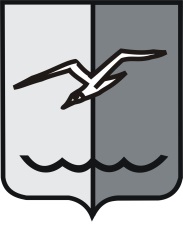 РОССИЙСКАЯ ФЕДЕРАЦИЯМОСКОВСКАЯ ОБЛАСТЬСОВЕТ ДЕПУТАТОВ ГОРОДСКОГО ОКРУГА ЛОБНЯПОЛОЖЕНИЕО порядке подготовки, утверждения местных нормативов градостроительного проектирования городского округа Лобня и внесения в них изменений1. Общие положения1.1.	Настоящее Положение разработано на основании статьи 29.4 Градостроительного кодекса Российской Федерации, статьи 16 Федерального закона от 06.10.2003 г. № 131-ФЗ «Об общих принципах организации местного самоуправления в Российской Федерации», Устава муниципального образования «Городской округ Лобня» Московской области (далее – городской округ Лобня).1.2.	Настоящим Положением определены порядок подготовки, утверждения местных нормативов градостроительного проектирования городского округа Лобня (далее – местные нормативы) и внесения в них изменений.1.3.	Местные нормативы являются муниципальным правовым актом, устанавливающим требования к планировочной организации и параметрам застройки городского округа Лобня. 1.4.	Местные нормативы устанавливают совокупность расчетных показателей минимально допустимого уровня обеспеченности объектами местного значения городского округа, относящимися к областям, указанным в пункте 1 части 5 статьи 23 Градостроительного кодекса Российской Федерации, объектами благоустройства территории, иными объектами местного значения городского округа, населения городского округа, и расчетных показателей максимально допустимого уровня территориальной доступности таких объектов для населения городского округа Лобня.1.5.	Местные нормативы разрабатываются в соответствии с Градостроительным кодексом Российской Федерации, Федеральным законом от 06.10.2003 г. № 131-ФЗ «Об общих принципах организации местного самоуправления в Российской Федерации», Законом Московской области от 07.03.2007 г. № 36/2007-ОЗ «О Генеральном плане развития Московской области», Законом Московской области от 19.01.2005 г. № 21/2005-ОЗ «О статусе и границе городского округа Лобня», постановлением Правительства Московской области от 17.08.2015 г. № 713/30 «Об утверждении нормативов градостроительного проектирования Московской области» (далее - нормативы градостроительного проектирования Московской области), с учетом законодательства Российской Федерации о техническом регулировании, земельного, лесного, водного законодательств, законодательства об особо охраняемых природных территориях, об охране окружающей среды, об охране объектов культурного наследия (памятников истории и культуры) народов Российской Федерации, иного законодательства Российской Федерации и Московской области.1.6.	Местные нормативы обязательны для применения на территории городского округа Лобня всеми субъектами градостроительной деятельности при:1) подготовке, согласовании, утверждении генерального плана городского округа Лобня, изменений в него;2) подготовке, утверждении документации по планировке территории;3) определении условий аукционов на право заключения договоров аренды земельных участков для комплексного освоения в целях жилищного строительства;4) определении условий аукционов на право заключить договор о развитии застроенной территории.2. Состав местных нормативов2.1.	Подготовка проекта местных нормативов осуществляется в виде одного или нескольких документов.2.2.	Местные нормативы включают в себя:1) общие положения;2) основную часть – расчетные показатели минимально допустимого уровня обеспеченности населения объектами местного значения городского округа Лобня и расчетные показатели максимально допустимого уровня территориальной доступности таких объектов для населения;3) материалы по обоснованию расчетных показателей, содержащихся в основной части местных нормативов;4) правила и область применения расчетных показателей, содержащихся в основной части местных нормативов.3. Порядок подготовки местных нормативов3.1.	Решение о подготовке местных нормативов принимается Администрацией городского округа Лобня. 3.2.	Подготовка местных нормативов осуществляется Администрацией городского округа Лобня самостоятельно либо иными лицами, привлекаемыми ей на основании муниципального контракта, заключенного в соответствии с законодательством Российской Федерации о контрактной системе в сфере закупок товаров, работ, услуг для обеспечения государственных и муниципальных нужд.3.3.	Подготовка местных нормативов осуществляется с учетом:1) социально-демографического состава и плотности населения на территории городского округа Лобня;2) планов и программ комплексного социально-экономического развития Московской области и городского округа Лобня;3) предложений органов местного самоуправления городского округа Лобня и заинтересованных лиц.3.4.	После разработки проекта местных нормативов Администрация городского округа Лобня осуществляет проверку проекта на соответствие требованиям, установленным Градостроительным кодексом Российской Федерации и настоящим Положением. 3.5.	Проект местных нормативов подлежит размещению на официальном сайте городского округа Лобня в сети «Интернет» и опубликованию в порядке, установленном для официального опубликования муниципальных правовых актов, иной официальной информации, не менее чем за два месяца до их утверждения.Администрация городского округа Лобня осуществляет сбор и обобщение предложений по проекту местных нормативов.3.6.	По результатам проверки проекта местных нормативов с учетом предложений по проекту местных нормативов Администрация городского округа Лобня принимает решение о направлении проекта местных нормативов в Совет депутатов городского округа Лобня или об отклонении такого проекта и о направлении его на доработку.4. Порядок утверждения местных нормативов4.1.	Местные нормативы утверждаются решением Совета депутатов городского округа Лобня. 4.2.	В случае, если в нормативах градостроительного проектирования Московской области установлены предельные значения расчетных показателей минимально допустимого уровня обеспеченности объектами местного значения, предусмотренными частью 4 статьи 29.2 Градостроительного кодекса Российской Федерации, для населения муниципальных образований, расчетные показатели минимально допустимого уровня обеспеченности такими объектами населения городского округа Лобня, устанавливаемые местными нормативами, не могут быть ниже этих предельных значений.4.3.	В случае, если в нормативах градостроительного проектирования Московской области установлены предельные значения расчетных показателей максимально допустимого уровня территориальной доступности объектов местного значения, предусмотренных частью 4 статьи 29.2 Градостроительного кодекса Российской Федерации, для населения муниципальных образований, расчетные показатели максимально допустимого уровня территориальной доступности таких объектов для населения городского округа Лобня не могут превышать эти предельные значения.4.4.	Расчетные показатели минимально допустимого уровня обеспеченности объектами местного значения городского округа, населения городского округа Лобня и расчетные показатели максимально допустимого уровня территориальной доступности таких объектов для населения городского округа Лобня могут быть утверждены в отношении одного или нескольких видов объектов, предусмотренных частью 4 статьи 29.2 Градостроительного кодекса Российской Федерации.4.5.	Утвержденные местные нормативы подлежат размещению на официальном сайте городского округа Лобня в сети «Интернет» и опубликованию в порядке, установленном для официального опубликования муниципальных правовых актов, в срок, не превышающий пяти дней со дня утверждения местных нормативов.4.6.	Утвержденные местные нормативы подлежат размещению в федеральной государственной информационной системе территориального планирования в срок, не превышающий пяти дней со дня утверждения указанных нормативов.4.7.	Контроль за соблюдением местных нормативов осуществляет Администрация городского округа Лобня.4.8.	Администрация городского округа осуществляет мониторинг развития социальной, инженерной и транспортной инфраструктуры, контролирует достижение значений местных нормативов посредством проверки соответствия генерального плана городского округа, документации по планировке территорий местным нормативам и планированию мер по уменьшению либо устранению разницы между значениями показателей, характеризующих текущую ситуацию, и значениями местных нормативов.5. Внесение изменений в местные нормативы5.1.	Внесение изменений в местные нормативы осуществляется в соответствии со статьей 29.4 Градостроительного кодекса Российской Федерации и настоящим Положением.5.2.	Основаниями для рассмотрения Администрацией городского округа Лобня вопроса о внесении изменений в местные нормативы являются:1) несоответствие местных нормативов законодательству в области градостроительной деятельности, возникшее в результате внесения в такое законодательство изменений;2) утверждение планов и программ комплексного социально-экономического развития Московской области и городского округа Лобня, влияющих на расчетные показатели местных нормативов;3) поступление предложений органов местного самоуправления городского округа Лобня и заинтересованных лиц о внесении изменений в местные нормативы.5.3. Администрация городского округа Лобня в течение тридцати дней со дня поступления предложения о внесении изменения в местные нормативы рассматривает поступившее предложение и принимает решение о подготовке проекта о внесении изменения в местные нормативы или об отклонении предложения о внесении изменения в местные нормативы с указанием причин отклонения и направляет копию такого решения заявителю.Глава города Лобня														Н.Н. Гречишников«03» 03. 2015 г.      Руководитель Администрации      города Лобня			         Е.В. СмышляевПринято решением № 30/43от 27.02.2015 года Совета депутатов города ЛобняВнесены изменения решениемот 24.09.2019 г. № 180/49Совета депутатов городского округа Лобня